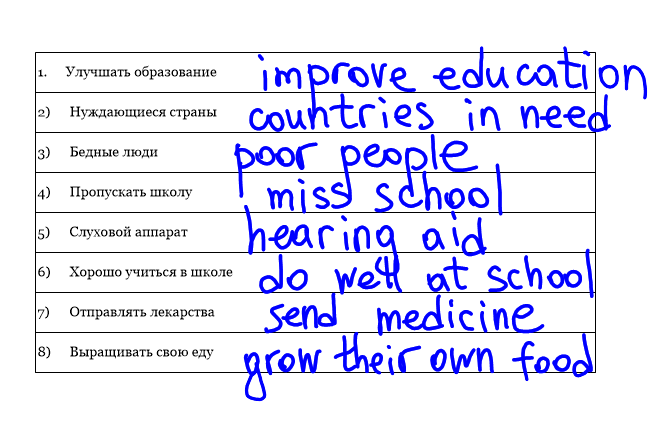 Ты когда-нибудь организовывал благотворительный концерт?Наша компания помогла улучшить образование в более 30 странах.Синди только что помыла пол и помыла посуду.Вы уже заказали такси?Я ещё не вынес мусор из корзины.Они показали людям, как выращивать свои собственные овощи.Я никогда не видел живое выступление группы, но недавно я встретил знаменитого человека.Девочка получила слуховой аппарат, и её жизнь стала лучше.